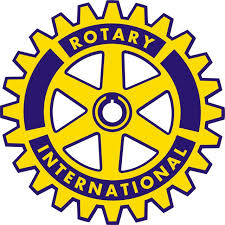 Manchester-Essex Rotary ClubP. O. Box 403Manchester-By-The-Sea, MA 01944SPONSORSHIP OPPORTUNITIES	Triple Crown Sponsor: 			$250		Full page ad in program		4 complimentary tickets to the auction (value $100)		“Great Big Thank You” visibility at the auctionEternal gratitude	Derby Donor Sponsor: 			$125		Quarter page ad in program		2 complimentary tickets to the auction (value $50)		“Thank You” visibility at the auction		Eternal gratitudeOur Rotary Club is a group of over 40 dedicated members who work together to:Offer approximately $10,000 per year in scholarships to Manchester and Essex high school seniorsDonate funds and food to local families in need, especially at the holidaysSupport the Open Door Food Pantry in Gloucester with donations and assistance with dinnersGenerously support our local schools as well as many local worthwhile causesOur club is 100% supported by our members, our friends, and the local business community. 2019 ROTARY PACKAGE SPONSOR OPPORTUNITIESPlatinum Level Sponsor   $1500May Kentucky Derby Auction				Value	Banner sign (provided by sponsor)			$100	Thank you from Auctioneer			$100	Full page ad in program				$250	4 tickets						$140July Red White and Blue Breakfast	Banner sign (provided by sponsor)			$100	Special Thank you by Emcee			$100	Full page ad in program				$300	Placemat ad					$100	10 tickets					$100October Golf Outing		Banner sign (provided by sponsor)			$100	Special Thank you by host at tee off 		$100	Hole sponsorship 				$  50	Golf and dinner (twosome)			$200Total value						$1840Gold Level Sponsor   $1000May Kentucky Derby Auction				Value	Full page ad in program				$250	4 tickets						$140July Red White and Blue Breakfast	Full page ad in program				$300	Placemat ad					$100	6 tickets						$  60October Golf Outing		Hole sponsorship 				$  50	Golf and dinner (twosome)			$200Total value						$1100Silver Level Sponsor   $500May Kentucky Derby Auction				Value	Full page ad in program				$250	4 tickets						$140July Red White and Blue Breakfast	1/3  page ad in program				$100	October Golf Outing		Hole sponsorship 				$  50Total value						$540Bronze Level Sponsor   $250May Kentucky Derby Auction				Value	¼ page ad in program				$100	July Red White and Blue Breakfast	1/3 page ad in program				$100	4 tickets						$  40 	October Golf Outing		Hole sponsorship 				$  50Total value						$290